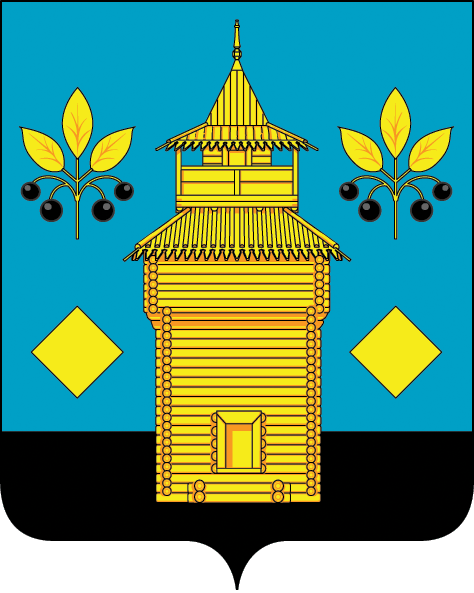 В связи с уточнением сметы расходов муниципальной программы «Сохранение и развитие культуры в Черемховском районном муниципальном образовании» на 2018-2023 годы, утверждённой постановлением администрации Черемховского районного муниципального образования от 13.11.2017  № 660,   руководствуясь   Федеральным   законом   от  06.10.2003  №  131-ФЗ «Об общих принципах организации местного самоуправления в Российской Федерации», Планом мероприятий («Дорожная карта»), направленных на повышение эффективности сферы культуры в Черемховском районном муниципальном образовании, утвержденным постановлением администрации Черемховского районного муниципального образования от 31.05.2013 № 335, постановлением  администрации Черемховского районного муниципального образования от 31.08.2018 № 532-п «Об утверждении Порядка разработки, реализации и оценки эффективности муниципальных программ Черемховского районного муниципального образования», статьями 24, 50 Устава Черемховского районного муниципального образования, администрация Черемховского районного муниципального образования ПОСТАНОВЛЯЕТ:1.Внести в муниципальную программу «Сохранение и развитие культуры в Черемховском районном муниципальном образовании» на 2018-2023 годы, утверждённую постановлением администрации Черемховского районного муниципального образования от 13.11.2017 № 660 (с изменениями, внесенными постановлениями от 21.02.2018 № 99, от 28.04.2018 № 274, от 13.07.2018 № 445, от 07.09.2018 № 548-п, от 25.10.2018 № 607-п, от 05.12.2018 № 719-п, от 26.12.2018            № 789-п, от 16.01.2019 № 14-п, от 07.03.2019 № 134-п, от 03.06.2019 № 307-п,                     от 31.07.2019 №  402-п) следующие изменения и дополнения:1.1.строку «Объем и источники финансирования муниципальной программы» раздела 1. «Паспорт муниципальной программы «Сохранение и развитие культуры в Черемховском районном муниципальном образовании» на 2018-2023 годы» изложить в следующей редакции:«»;1.2. строку «Объем и источники финансирования подпрограммы» раздела 1. «Паспорт подпрограммы «Укрепление единого культурного пространства на территории Черемховского районного муниципального образования» на 2018-2023 годы изложить в следующей редакции:«»;1.3. Приложение № 3 к муниципальной программе «Сохранение и развитие культуры в Черемховском районном муниципальном образовании» на 2018-2023 годы (Объем и источники финансирования муниципальной программы) изложить в редакции приложения № 1 к настоящему Постановлению.3. Отделу организационной работы (Веретнова И.П.): 3.1. внести в оригинал постановления администрации Черемховского районного муниципального образования от 13.11.2017 № 660 «Об утверждении муниципальной программы «Сохранение и развитие культуры в Черемховском районном муниципальном образовании» на 2018-2023 годы информационную справку о дате внесения в него изменений настоящим постановлением;3.2. направить на опубликование настоящее постановление в газету «Моё село, край Черемховский» и разместить на официальном сайте Черемховского районного муниципального образования в информационно-телекоммуникационной сети Интернет.4. Настоящее постановление вступает в силу после его официального опубликования (обнародования). 5. Контроль за исполнением настоящего постановления возложить на заместителя мэра по социальным вопросам Е.А. Манзулу. Мэра района                                                                                                        С.В. МарачОбъем и источники финансированиямуниципальной программы Объём финансирования муниципальной программы составляет 195 744,82 тыс. руб. Расчеты объемов финансирования мероприятий муниципальной программы подготовлены на основании данных мониторинга цен на выполнение работ и оказание услуг в соответствии со спецификой планируемых программных мероприятий, а также на основании представленных учреждениями культуры расчетов для определения нормативных затрат на оказание услуг и на содержание имущества.РОССИЙСКАЯ ФЕДЕРАЦИЯЧеремховское районное муниципальное образованиеАДМИНИСТРАЦИЯП О С Т А Н О В Л Е Н И Е30.09.2019№ 556-п Черемхово ЧеремховоО внесении изменений в муниципальную программу «Сохранение и развитие культуры в Черемховском районном муниципальном образовании» на 2018-2023 годыОбъем и источники финансирования муниципальной программыОбщий объем финансирования - 195 744,82 тыс. руб., в том числе:1) по годам реализации:2018 год – 45 629,18 тыс. руб.;2019 год – 51 964,06 тыс. руб.;2020 год – 25 409,05 тыс. руб.;2021 год – 24 247,51 тыс. руб.;2022 год – 24 247,51 тыс. руб.;2023 год – 24 247,51 тыс. руб.По источникам финансирования:средства местного бюджета, всего -170982,60 тыс. руб., в том числе по годам реализации:2018 год – 33 898,83 тыс. руб.;2019 год – 38 932,19 тыс. руб.;2020 год – 25 409,05 тыс. руб.;2021 год – 24 247,51 тыс. руб.;2022 год – 24 247,51 тыс. руб.;2023 год – 24 247,51 тыс. руб.средства областного бюджета, всего -23 400,25 тыс. руб., в том числе по годам реализации:2018 год – 11139,52 тыс. руб.;2019 год – 12260,73 тыс. руб.средства федерального бюджета, всего -1 361,97 тыс. руб., в том числе по годам реализации:2018 год – 590,83 тыс. руб.;2019 год – 771,14 тыс. руб.Объём и источники финансирования подпрограммыОбщий объем финансирования подпрограммы составляет – 189382,22 тыс. руб., в том числе:1) по годам реализации:2018 год – 43 926,89 тыс. руб.;2019 год – 50 372,35 тыс. руб.;2020 год – 24 599,15 тыс. руб.;2021 год – 23 494,61 тыс. руб.;2022 год – 23 494,61 тыс. руб.;2023 год – 23 494,61 тыс. руб.По источникам финансирования:средства местного бюджета, всего -164960,00 тыс. руб., в том числе по годам реализации:2018 год – 32 196,54 тыс. руб.;2019 год – 37 680,48 тыс. руб.;2020 год – 24 599,15 тыс. руб.;2021 год – 23 494,61 тыс. руб.;2022 год – 23 494,61 тыс. руб.;2023 год – 23 494,61 тыс. руб.средства областного бюджета, всего -23 060,25 тыс. руб., в том числе по годам реализации:2018 год – 11 139,52 тыс. руб.;2019 год – 11 920,73 тыс. руб.средства федерального бюджета, всего -1 361,97 тыс. руб., в том числе по годам реализации:2018год – 590,83 тыс. руб.;2019 год – 771,14 тыс. руб.ПРИЛОЖЕНИЕ № 1к постановлению администрацииЧеремховского районного муниципального образованияОт30.09.2019 № 556-пПриложение № 3 к муниципальной программе «Сохранение и развитие культуры в Черемховском районном муниципальном образовании» 2018-2023 гг.№п/пНаименование основного мероприятияОтветственный исполнитель или соисполнитель, участники.Источники финансового обеспеченияОбъем финансирования муниципальной программытыс. руб.Объем финансирования муниципальной программытыс. руб.Объем финансирования муниципальной программытыс. руб.Объем финансирования муниципальной программытыс. руб.Объем финансирования муниципальной программытыс. руб.Объем финансирования муниципальной программытыс. руб.Объем финансирования муниципальной программытыс. руб.Объем финансирования муниципальной программытыс. руб.Объем финансирования муниципальной программытыс. руб.Объем финансирования муниципальной программытыс. руб.Объем финансирования муниципальной программытыс. руб.Объем финансирования муниципальной программытыс. руб.№п/пНаименование основного мероприятияОтветственный исполнитель или соисполнитель, участники.Источники финансового обеспеченияЗа весь период реализацииЗа весь период реализацииВ том числе по годамВ том числе по годамВ том числе по годамВ том числе по годамВ том числе по годамВ том числе по годамВ том числе по годамВ том числе по годамВ том числе по годамВ том числе по годам№п/пНаименование основного мероприятияОтветственный исполнитель или соисполнитель, участники.Источники финансового обеспеченияЗа весь период реализацииЗа весь период реализации2018 год2018 год2018 год2019 год2019 год2020 год2020 год2021 год2022 год2023 годМуниципальная программа «Сохранение и развитие культуры в Черемховском районном муниципальном образовании» на 2018 – 2023 годыМуниципальная программа «Сохранение и развитие культуры в Черемховском районном муниципальном образовании» на 2018 – 2023 годыМуниципальная программа «Сохранение и развитие культуры в Черемховском районном муниципальном образовании» на 2018 – 2023 годыМуниципальная программа «Сохранение и развитие культуры в Черемховском районном муниципальном образовании» на 2018 – 2023 годыМуниципальная программа «Сохранение и развитие культуры в Черемховском районном муниципальном образовании» на 2018 – 2023 годыМуниципальная программа «Сохранение и развитие культуры в Черемховском районном муниципальном образовании» на 2018 – 2023 годыМуниципальная программа «Сохранение и развитие культуры в Черемховском районном муниципальном образовании» на 2018 – 2023 годыМуниципальная программа «Сохранение и развитие культуры в Черемховском районном муниципальном образовании» на 2018 – 2023 годыМуниципальная программа «Сохранение и развитие культуры в Черемховском районном муниципальном образовании» на 2018 – 2023 годыМуниципальная программа «Сохранение и развитие культуры в Черемховском районном муниципальном образовании» на 2018 – 2023 годыМуниципальная программа «Сохранение и развитие культуры в Черемховском районном муниципальном образовании» на 2018 – 2023 годыМуниципальная программа «Сохранение и развитие культуры в Черемховском районном муниципальном образовании» на 2018 – 2023 годыМуниципальная программа «Сохранение и развитие культуры в Черемховском районном муниципальном образовании» на 2018 – 2023 годыМуниципальная программа «Сохранение и развитие культуры в Черемховском районном муниципальном образовании» на 2018 – 2023 годыМуниципальная программа «Сохранение и развитие культуры в Черемховском районном муниципальном образовании» на 2018 – 2023 годыМуниципальная программа «Сохранение и развитие культуры в Черемховском районном муниципальном образовании» на 2018 – 2023 годыВсего по муниципальной программеОтдел по культуреВсего195 744,8245 629,1845 629,1845 629,1851 964,0651 964,0651 964,0625 409,0525 409,0524 247,5124 247,5124 247,51Всего по муниципальной программеОтдел по культуреместный бюджет170 982,6033 898,8333 898,8333 898,8338 932,1938 932,1938 932,1925 409,0525 409,0524 247,5124 247,5124 247,51Всего по муниципальной программеОтдел по культуреобластной бюджет23 400,2511 139,5211 139,5211 139,5212 260,7312 260,7312 260,73Всего по муниципальной программеОтдел по культурефедеральный бюджет1 361,97590,83590,83590,83771,14771,14771,141.Подпрограмма «Укрепление единого культурного пространства на территории Черемховского районного муниципального образования» на 2018 – 2023 годыПодпрограмма «Укрепление единого культурного пространства на территории Черемховского районного муниципального образования» на 2018 – 2023 годыПодпрограмма «Укрепление единого культурного пространства на территории Черемховского районного муниципального образования» на 2018 – 2023 годыПодпрограмма «Укрепление единого культурного пространства на территории Черемховского районного муниципального образования» на 2018 – 2023 годыПодпрограмма «Укрепление единого культурного пространства на территории Черемховского районного муниципального образования» на 2018 – 2023 годыПодпрограмма «Укрепление единого культурного пространства на территории Черемховского районного муниципального образования» на 2018 – 2023 годыПодпрограмма «Укрепление единого культурного пространства на территории Черемховского районного муниципального образования» на 2018 – 2023 годыПодпрограмма «Укрепление единого культурного пространства на территории Черемховского районного муниципального образования» на 2018 – 2023 годыПодпрограмма «Укрепление единого культурного пространства на территории Черемховского районного муниципального образования» на 2018 – 2023 годыПодпрограмма «Укрепление единого культурного пространства на территории Черемховского районного муниципального образования» на 2018 – 2023 годыПодпрограмма «Укрепление единого культурного пространства на территории Черемховского районного муниципального образования» на 2018 – 2023 годыПодпрограмма «Укрепление единого культурного пространства на территории Черемховского районного муниципального образования» на 2018 – 2023 годыПодпрограмма «Укрепление единого культурного пространства на территории Черемховского районного муниципального образования» на 2018 – 2023 годыПодпрограмма «Укрепление единого культурного пространства на территории Черемховского районного муниципального образования» на 2018 – 2023 годыПодпрограмма «Укрепление единого культурного пространства на территории Черемховского районного муниципального образования» на 2018 – 2023 годы1.Всего по Подпрограмме Всего189 382,2243 926,8943 926,8943 926,8950 372,3550 372,3550 372,3524 599,1524 599,1523 494,6123 494,6123 494,611.Всего по Подпрограмме местный бюджет164 960,0032 196,5432 196,5432 196,5437 680,4837 680,4837 680,4824 599,1524 599,1523 494,6123 494,6123 494,611.Всего по Подпрограмме областной бюджет23 060,2511 139,5211 139,5211 139,5211 920,7311 920,7311 920,731.Всего по Подпрограмме федеральный бюджет1 361,97590,83590,83590,83771,14771,14771,141.1.Основное мероприятие: Музейное делоМКУК «РИКМ»Всего10 075,462 318,712 318,712 318,712 565,912 565,912 565,911 341,211 341,211 283,211 283,211 283,211.1.Основное мероприятие: Музейное делоМКУК «РИКМ»местный бюджет9 009,301 772,961 772,961 772,962 045,502 045,502 045,501 341,211 341,211 283,211 283,211 283,211.1.Основное мероприятие: Музейное делоМКУК «РИКМ»областной бюджет1 066,17545,76545,76545,76520,41520,41520,411.1.1.Обеспечение деятельности муниципальных учрежденийМКУК «РИКМ»Всего9 966,552 311,302 311,302 311,302 504,412 504,412 504,411 331,211 331,211 273,211 273,211 273,211.1.1.Обеспечение деятельности муниципальных учрежденийМКУК «РИКМ»местный бюджет8 948,801 765,541 765,541 765,542 032,412 032,412 032,411 331,211 331,211 273,211 273,211 273,211.1.1.Обеспечение деятельности муниципальных учрежденийМКУК «РИКМ»областной бюджет1 017,76545,76545,76545,76472,00472,00472,001.1.2.Развитие экспозиционно-выставочной деятельностиМКУК «РИКМ»ВсегоБез финансированияБез финансированияБез финансированияБез финансированияБез финансированияБез финансированияБез финансированияБез финансированияБез финансированияБез финансированияБез финансированияБез финансирования1.1.3.Профессиональная подготовка и повышение квалификации кадровМКУК «РИКМ»Всего57,4157,417,417,417,4110,0010,0010,0010,0010,0010,0010,001.1.3.Профессиональная подготовка и повышение квалификации кадровМКУК «РИКМ»местный бюджет57,4157,417,417,417,4110,0010,0010,0010,0010,0010,0010,001.1.4.Реализация мероприятий перечня проектов народных инициативМКУК «РИКМ»Всего51,5051,500,000,000,0051,5051,500,000,000,000,000,001.1.4.Реализация мероприятий перечня проектов народных инициативМКУК «РИКМ»местный бюджет3,093,093,093,091.1.4.Реализация мероприятий перечня проектов народных инициативМКУК «РИКМ»областной бюджет48,4148,4148,4148,411.2.Основное мероприятие: Организация библиотечного обслуживанияМКУК «МБЧР»Всего89 438,2889 438,2820 221,0820 221,0820 221,0824 774,6924 774,6911 437,6311 437,6311 001,6311 001,6311 001,631.2.Основное мероприятие: Организация библиотечного обслуживанияМКУК «МБЧР»местный бюджет77 155,0777 155,0714 851,8214 851,8214 851,8217 860,7417 860,7411 437,6311 437,6311 001,6311 001,6311 001,631.2.Основное мероприятие: Организация библиотечного обслуживанияМКУК «МБЧР»областной бюджет11 489,2411 489,245 346,435 346,435 346,436 142,816 142,811.2.Основное мероприятие: Организация библиотечного обслуживанияМКУК «МБЧР»федеральный бюджет793,97793,9722,8322,8322,83771,14771,141.2.1.Обеспечение деятельности муниципальных учрежденийМКУК «МБЧР»Всего84 940,7884 940,7819 370,6719 370,6719 370,6721 383,5921 383,5911 373,6311 373,6310 937,6310 937,6310 937,631.2.1.Обеспечение деятельности муниципальных учрежденийМКУК «МБЧР»местный бюджет76 365,4876 365,4814 771,3614 771,3614 771,3617 407,5917 407,5911 373,6311 373,6310 937,6310 937,6310 937,631.2.1.Обеспечение деятельности муниципальных учрежденийМКУК «МБЧР»областной бюджет8 575,318 575,314 599,314 599,314 599,313 976,003 976,001.2.2.Софинансирование расходных обязательств муниципальных образований Иркутской области на поддержку отрасли культуры (Комплектование книжных фондов муниципальных общедоступных библиотек и государственных  центральных субъектов Российской Федерации) МКУК «МБЧР»Всего478,11478,11103,20103,20103,20158,91158,9154,0054,0054,0054,0054,001.2.2.Софинансирование расходных обязательств муниципальных образований Иркутской области на поддержку отрасли культуры (Комплектование книжных фондов муниципальных общедоступных библиотек и государственных  центральных субъектов Российской Федерации) МКУК «МБЧР»местный бюджет279,54279,5454,0054,0054,009,549,5454,0054,0054,0054,0054,001.2.2.Софинансирование расходных обязательств муниципальных образований Иркутской области на поддержку отрасли культуры (Комплектование книжных фондов муниципальных общедоступных библиотек и государственных  центральных субъектов Российской Федерации) МКУК «МБЧР»областной бюджет159,40159,4026,3726,3726,37133,04133,041.2.2.Софинансирование расходных обязательств муниципальных образований Иркутской области на поддержку отрасли культуры (Комплектование книжных фондов муниципальных общедоступных библиотек и государственных  центральных субъектов Российской Федерации) МКУК «МБЧР»федеральный бюджет39,1739,1722,8322,8322,8316,3416,341.2.3.Профессиональная подготовка и повышение квалификации кадровМКУК «МБЧР»Всего54,1654,164,164,164,1610,0010,0010,0010,0010,0010,0010,001.2.3.Профессиональная подготовка и повышение квалификации кадровМКУК «МБЧР»местный бюджет54,1654,164,164,164,1610,0010,0010,0010,0010,0010,0010,001.2.4.Реализация мероприятий перечня проектов народных инициатив МКУК «МБЧР»Всего1 833,331 833,33743,05743,05743,051 090,291 090,290,000,000,000,000,001.2.4.Реализация мероприятий перечня проектов народных инициатив МКУК «МБЧР»местный бюджет87,7187,7122,2922,2922,2965,4265,421.2.4.Реализация мероприятий перечня проектов народных инициатив МКУК «МБЧР»областной бюджет1 745,621 745,62720,75720,75720,751 024,871 024,871.2.5.Капитальный ремонт учреждений культурыМКУК «МБЧР»Всего262,00262,000,000,000,00262,00262,000,000,000,000,000,001.2.5.Капитальный ремонт учреждений культурыМКУК «МБЧР»местный бюджет262,00262,00262,00262,001.2.6.Подключение муниципальных общедоступных библиотек в субъектах Российской Федерации к информационно-телекоммуникационной сети «Интернет» и развитие библиотечного дела с учетом задачи расширения информационных технологий и оцифровкиМКУК «МБЧР»Всего1 769,891 769,890,000,000,001 769,891 769,890,000,000,000,000,001.2.6.Подключение муниципальных общедоступных библиотек в субъектах Российской Федерации к информационно-телекоммуникационной сети «Интернет» и развитие библиотечного дела с учетом задачи расширения информационных технологий и оцифровкиМКУК «МБЧР»местный бюджет106,19106,19106,19106,191.2.6.Подключение муниципальных общедоступных библиотек в субъектах Российской Федерации к информационно-телекоммуникационной сети «Интернет» и развитие библиотечного дела с учетом задачи расширения информационных технологий и оцифровкиМКУК «МБЧР»областной бюджет978,90978,90978,90978,901.2.6.Подключение муниципальных общедоступных библиотек в субъектах Российской Федерации к информационно-телекоммуникационной сети «Интернет» и развитие библиотечного дела с учетом задачи расширения информационных технологий и оцифровкиМКУК «МБЧР»федеральный бюджет684,80684,80684,80684,801.2.7.Государственная поддержка лучших сельских учреждений культурыМКУК «МБЧР»Всего100,00100,000,000,000,00100,00100,000,000,000,000,000,001.2.7.Государственная поддержка лучших сельских учреждений культурыМКУК «МБЧР»областной бюджет30,0030,0030,0030,001.2.7.Государственная поддержка лучших сельских учреждений культурыМКУК «МБЧР»федеральный бюджет70,0070,0070,0070,001.3.Основное мероприятие: Развитие культурно – досуговой деятельности МКУК «МКЦ АЧРМО»Всего51 170,8551 170,8512 680,4912 680,4912 680,4912 369,2912 369,296 752,276 752,276 456,276 456,276 456,271.3.Основное мероприятие: Развитие культурно – досуговой деятельности МКУК «МКЦ АЧРМО»местный бюджет45 569,9545 569,959 346,199 346,199 346,1910 102,6810 102,686 752,276 752,276 456,276 456,276 456,271.3.Основное мероприятие: Развитие культурно – досуговой деятельности МКУК «МКЦ АЧРМО»областной бюджет5 032,915 032,912 766,302 766,302 766,302 266,612 266,611.3.Основное мероприятие: Развитие культурно – досуговой деятельности МКУК «МКЦ АЧРМО»федеральный бюджет568,00568,00568,00568,00568,001.3.1.Обеспечение деятельности муниципальных учрежденийМКУК «МКЦ АЧРМО»Всего47 336,0547 336,0510 187,1810 187,1810 187,1811 955,7911 955,796 520,276 520,276 224,276 224,276 224,271.3.1.Обеспечение деятельности муниципальных учрежденийМКУК «МКЦ АЧРМО»местный бюджет43 161,9643 161,968 109,098 109,098 109,099 859,799 859,796 520,276 520,276 224,276 224,276 224,271.3.1.Обеспечение деятельности муниципальных учрежденийМКУК «МКЦ АЧРМО»областной бюджет4 174,094 174,092 078,092 078,092 078,092 096,002 096,001.3.2.Повышение объема, качества и доступности культурно-досуговых мероприятий, сохранение традиций и развитие культурного туризма МКУК «МКЦ АЧРМО»Всего2 193,752 193,751 083,751 083,751 083,75222,00222,00222,00222,00222,00222,00222,001.3.2.Повышение объема, качества и доступности культурно-досуговых мероприятий, сохранение традиций и развитие культурного туризма МКУК «МКЦ АЧРМО»местный бюджет2 193,752 193,751 083,751 083,751 083,75222,00222,00222,00222,00222,00222,00222,001.3.3.Профессиональная подготовка и повышение квалификации кадровМКУК «МКЦ АЧРМО»Всего50,0050,000,000,000,0010,0010,0010,0010,0010,0010,0010,001.3.3.Профессиональная подготовка и повышение квалификации кадровМКУК «МКЦ АЧРМО»местный бюджет50,0050,0010,0010,0010,0010,0010,0010,0010,001.3.4.Реализация мероприятий перечня проектов народных инициатив МКУК «МКЦ АЧРМО»Всего665,59665,59484,09484,09484,09181,50181,500,000,000,000,000,001.3.4.Реализация мероприятий перечня проектов народных инициатив МКУК «МКЦ АЧРМО»местный бюджет25,4125,4114,5214,5214,5210,8910,891.3.4.Реализация мероприятий перечня проектов народных инициатив МКУК «МКЦ АЧРМО»областной бюджет640,18640,18469,57469,57469,57170,61170,611.3.5.Обеспечение развития и укрепления материально – технической базы Домов культуры в населенных пунктах с числом жителей до 50 тыс. чел.МКУК «МКЦ АЧРМО»Всего925,46925,46925,46925,46925,460,000,000,000,000,000,000,001.3.5.Обеспечение развития и укрепления материально – технической базы Домов культуры в населенных пунктах с числом жителей до 50 тыс. чел.МКУК «МКЦ АЧРМО»местный бюджет138,82138,82138,82138,82138,821.3.5.Обеспечение развития и укрепления материально – технической базы Домов культуры в населенных пунктах с числом жителей до 50 тыс. чел.МКУК «МКЦ АЧРМО»областной бюджет218,64218,64218,64218,64218,641.3.5.Обеспечение развития и укрепления материально – технической базы Домов культуры в населенных пунктах с числом жителей до 50 тыс. чел.МКУК «МКЦ АЧРМО»федеральный бюджет568,00568,00568,00568,00568,001.4.Основное мероприятие: Организация дополнительного образования детей в области искусств МКУ ДО «ДШИ»Всего38 697,6238 697,628 706,618 706,618 706,6110 662,4710 662,475 068,045 068,044 753,504 753,504 753,501.4.Основное мероприятие: Организация дополнительного образования детей в области искусств МКУ ДО «ДШИ»местный бюджет33 225,6833 225,686 225,586 225,586 225,587 671,577 671,575 068,045 068,044 753,504 753,504 753,501.4.Основное мероприятие: Организация дополнительного образования детей в области искусств МКУ ДО «ДШИ»областной бюджет5 471,935 471,932 481,032 481,032 481,032 990,902 990,901.4.1.Обеспечение деятельности муниципальных учрежденийМКУ ДО «ДШИ»Всего36 546,2236 546,228 192,218 192,218 192,219 147,079 147,075 037,645 037,644 723,104 723,104 723,101.4.1.Обеспечение деятельности муниципальных учрежденийМКУ ДО «ДШИ»местный бюджет32 955,1832 955,186 196,186 196,186 196,187 552,077 552,075 037,645 037,644 723,104 723,104 723,101.4.1.Обеспечение деятельности муниципальных учрежденийМКУ ДО «ДШИ»областной бюджет3 591,033 591,031 996,031 996,031 996,031 595,001 595,001.4.2.Поддержка одаренных детей и талантливой молодежиМКУ ДО «ДШИ»Всего86,4086,4014,4014,4014,4014,4014,4014,4014,4014,4014,4014,401.4.2.Поддержка одаренных детей и талантливой молодежиМКУ ДО «ДШИ»местный бюджет86,4086,4014,4014,4014,4014,4014,4014,4014,4014,4014,4014,401.4.3.Профессиональная подготовка и повышение квалификации кадровМКУ ДО «ДШИ»Всего80,0080,000,000,000,0016,0016,0016,0016,0016,0016,0016,001.4.3.Профессиональная подготовка и повышение квалификации кадровМКУ ДО «ДШИ»местный бюджет80,0080,0016,0016,0016,0016,0016,0016,0016,001.4.4.Реализация мероприятий перечня проектов народных инициатив МКУ ДО «ДШИ»Всего1 985,001 985,00500,00500,00500,001 485,001 485,000,000,000,000,000,001.4.4.Реализация мероприятий перечня проектов народных инициатив МКУ ДО «ДШИ»местный бюджет104,10104,1015,0015,0015,0089,1089,101.4.4.Реализация мероприятий перечня проектов народных инициатив МКУ ДО «ДШИ»областной бюджет1 880,901 880,90485,00485,00485,001 395,901 395,902.Подпрограмма «Обеспечение реализации муниципальной программы и прочие мероприятия в области культуры» на2018 -2023 годыПодпрограмма «Обеспечение реализации муниципальной программы и прочие мероприятия в области культуры» на2018 -2023 годыПодпрограмма «Обеспечение реализации муниципальной программы и прочие мероприятия в области культуры» на2018 -2023 годыПодпрограмма «Обеспечение реализации муниципальной программы и прочие мероприятия в области культуры» на2018 -2023 годыПодпрограмма «Обеспечение реализации муниципальной программы и прочие мероприятия в области культуры» на2018 -2023 годыПодпрограмма «Обеспечение реализации муниципальной программы и прочие мероприятия в области культуры» на2018 -2023 годыПодпрограмма «Обеспечение реализации муниципальной программы и прочие мероприятия в области культуры» на2018 -2023 годыПодпрограмма «Обеспечение реализации муниципальной программы и прочие мероприятия в области культуры» на2018 -2023 годыПодпрограмма «Обеспечение реализации муниципальной программы и прочие мероприятия в области культуры» на2018 -2023 годыПодпрограмма «Обеспечение реализации муниципальной программы и прочие мероприятия в области культуры» на2018 -2023 годыПодпрограмма «Обеспечение реализации муниципальной программы и прочие мероприятия в области культуры» на2018 -2023 годыПодпрограмма «Обеспечение реализации муниципальной программы и прочие мероприятия в области культуры» на2018 -2023 годыПодпрограмма «Обеспечение реализации муниципальной программы и прочие мероприятия в области культуры» на2018 -2023 годыПодпрограмма «Обеспечение реализации муниципальной программы и прочие мероприятия в области культуры» на2018 -2023 годыПодпрограмма «Обеспечение реализации муниципальной программы и прочие мероприятия в области культуры» на2018 -2023 годы2.Всего по ПодпрограммеВсего6 362,606 362,606 362,601 702,291 702,291 702,291 591,711 591,71809,90752,90752,90752,902.Всего по Подпрограммеместный бюджет6 022,606 022,606 022,601 702,291 702,291 702,291 251,711 251,71809,90752,90752,90752,902.Всего по Подпрограммеобластной бюджет340,00340,00340,00340,00340,002.1.Основное мероприятие: Муниципальное управление в сфере культурыОтдел по культуреВсего6 362,606 362,606 362,601 702,291 702,291 702,291 591,711 591,71809,90752,90752,90752,902.1.Основное мероприятие: Муниципальное управление в сфере культурыОтдел по культуреместный бюджет6 022,606 022,606 022,601 702,291 702,291 702,291 251,711 251,71809,90752,90752,90752,902.1.Основное мероприятие: Муниципальное управление в сфере культурыОтдел по культуреобластной бюджет340,00340,00340,00340,00340,002.1.1.Обеспечение деятельности отдела культурыОтдел по культуреВсего6 362,606 362,606 362,601 702,291 702,291 702,291 591,711 591,71809,90752,90752,90752,902.1.1.Обеспечение деятельности отдела культурыОтдел по культуреместный бюджет6 022,606 022,606 022,601 702,291 702,291 702,291 251,711 251,71809,90752,90752,90752,902.1.1.Обеспечение деятельности отдела культурыОтдел по культуреобластной бюджет340,00340,00340,00340,00340,00